SecCiÓn 1 – EXPOSICIÓN A COVID-19 Y SÍNTOMASSecCiÓn 2 – SIGNOS O SÍNTOMAS – LAS ÚLTIMAS 48 HORAS¿Su hijo ha experimentado o está experimentando alguno de los siguientes signos o síntomas enumerados a continuación en las últimas 48 horas?SecCiÓn 3 – CONTROL DE TemperaturASecCiÓn 4 – PRÓXIMOS PASOS – SI SU HIJO HA TENIDO UNO DE LOS SÍNTOMAS ANTERIORES SecCiÓn 5 – SUGERENCIAS PARA PADRES DE FAMILIA / TUTORES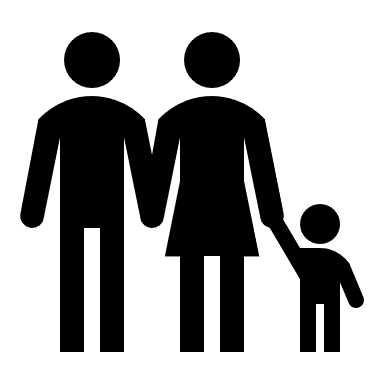 Estamos en medio de una pandemia y para minimizar la propagación de enfermedades a otros, es fundamental que su hijo se quede en casa cuando esté enfermo, experimente signos y síntomas de una enfermedad contagiosa y/o cuando haya estado en contacto cercano con una persona que dio positivo en la prueba de COVID-19. De hecho, podría marcar la diferencia entre el control de enfermedades y los brotes.Antes de enviar a su hijo a la escuela todas las mañanas, se les pide a los padres de familia / tutores que realicen el Examen de salud estudiantil diario en el hogar para determinar si es seguro que su hijo asista a la escuela.¿Su hijo ha dado positivo en una prueba de COVID-19 en los últimos 14 días?  Sí          No¿Su hijo ha estado en contacto cercano (a menos de 6 pies) con alguien que ha obtenido un diagnostico positivo confirmado o pendiente de COVID-19 en los últimos 14 días?  Sí          No¿Su hijo o algún miembro de su hogar ha realizado la prueba de COVID-19 (porque estaban experimentando síntomas o estuvieron en contacto cercano con alguien que dio positivo en la prueba de COVID-19) y actualmente espera los resultados?  Sí          No¿Su hijo actualmente está enfermo con COVID-19?  Sí          NoFiebre (100.4oF o más)Fiebre (100.4oF o más)Fiebre (100.4oF o más)Fiebre (100.4oF o más)Fiebre (100.4oF o más)  Sí          NoTos (Nueva tos incontrolada que causa dificultad al respirar) (Para estudiantes con tos de alergias/asma, un cambio en la tos que sea diferente a lo habitual.)Tos (Nueva tos incontrolada que causa dificultad al respirar) (Para estudiantes con tos de alergias/asma, un cambio en la tos que sea diferente a lo habitual.)Tos (Nueva tos incontrolada que causa dificultad al respirar) (Para estudiantes con tos de alergias/asma, un cambio en la tos que sea diferente a lo habitual.)Tos (Nueva tos incontrolada que causa dificultad al respirar) (Para estudiantes con tos de alergias/asma, un cambio en la tos que sea diferente a lo habitual.)Tos (Nueva tos incontrolada que causa dificultad al respirar) (Para estudiantes con tos de alergias/asma, un cambio en la tos que sea diferente a lo habitual.)  Sí          NoFalta de aire  Sí          NoDolor de garganta  Sí          NoFatiga  Sí          NoCongestión, secreción nasal  Sí          NoDolores musculares o corporales  Sí          NoNausea  Sí          NoDolor de cabeza  Sí          NoVómito   Sí          NoPérdida de olfato o gusto  Sí          NoDiarrea  Sí          NoOtros: Erupción, ojos enrojecidos, labios agrietados/inflamados, lengua roja e inflamada, manos/pies inflamados, dolor de estómago Otros: Erupción, ojos enrojecidos, labios agrietados/inflamados, lengua roja e inflamada, manos/pies inflamados, dolor de estómago Otros: Erupción, ojos enrojecidos, labios agrietados/inflamados, lengua roja e inflamada, manos/pies inflamados, dolor de estómago Otros: Erupción, ojos enrojecidos, labios agrietados/inflamados, lengua roja e inflamada, manos/pies inflamados, dolor de estómago Otros: Erupción, ojos enrojecidos, labios agrietados/inflamados, lengua roja e inflamada, manos/pies inflamados, dolor de estómago   Sí          No¿Cuál es la temperatura actual de su hijo esta mañana?Si ha respondido “sí” a alguna pregunta anterior, o la temperatura de su hijo es de 100.4 °F (37.5°C) o más, por favor no envíe su hijo a la escuela.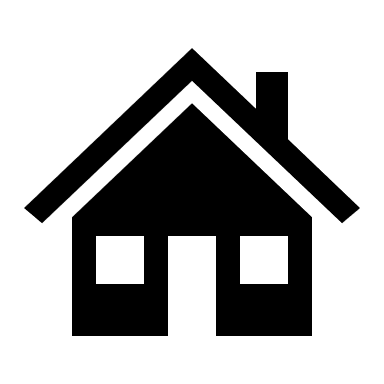 Debe comunicarse inmediatamente con el profesional de salud de su hijo. ¡NO ESPERA A QUE EMPEOREN LOS SÍNTOMAS!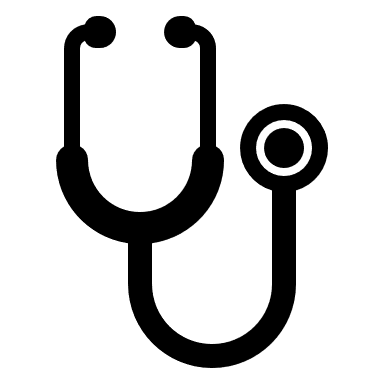 Solamente tener estos síntomas no significa que su hijo tiene una enfermedad contagiosa o que tiene el virus, pero SOLAMENTE un profesional de salud puede determinar eso.Notifique al director en la escuela de su hijo sobre sus síntomas.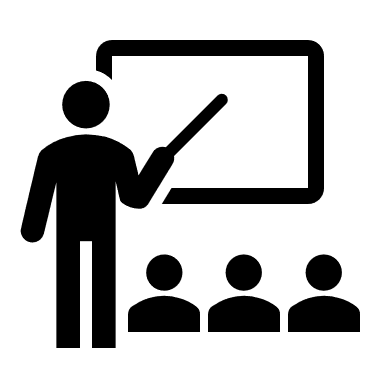 Mantenga a su hijo en casa si está enfermo, y debería quedarse en casa: Al menos tres días (72 horas) después de la desaparición de los síntomas;Libre de fiebre sin el uso de medicamentos que reducen la fiebre;Hasta que mejoren los síntomas respiratorios (por ejemplo, tos, falta de aire); y/o después de que hayan transcurrido al menos 10 días desde el inicio de los síntomas;Continuando a practicar la higiene saludable, lavándose las manos, cubriéndose la cara, manteniendo la distancia / el espacio apropiado.